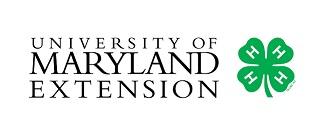 4-H Livestock Market ProjectMARYLAND 4-H LIVESTOCK MARKET PROJECT RECORDDescribe the Life Skills you used and what you learned in relation to your project.Example Table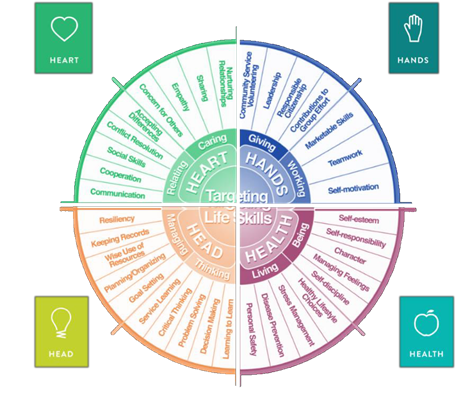 MARYLAND 4-HLIVESTOCK MARKET PROJECT RECORD Lbs Gained Per DayTo calculate lbs. gained, take the lbs. gained and divide by the number of days on feed.Feed EfficiencyTo calculate feed efficiency take the total pounds gained by all of your market animals and divide that by the total pounds of feed you have fed them.MARYLAND 4-H ANIMAL SCIENCE - LIVESTOCK MARKET PROJECT RECORDName4-H AgePrimary Club NameYears in 4-HYears in this Project:I have completed this record and believe all information to be complete and accurate. (Print and sign/date.)____________________________       ________________    ___________________________         _______________Member’s Signature                             Date                           Parent’s Signature                              DateI have completed this record and believe all information to be complete and accurate. (Print and sign/date.)____________________________       ________________    ___________________________         _______________Member’s Signature                             Date                           Parent’s Signature                              DateI have completed this record and believe all information to be complete and accurate. (Print and sign/date.)____________________________       ________________    ___________________________         _______________Member’s Signature                             Date                           Parent’s Signature                              DateI have completed this record and believe all information to be complete and accurate. (Print and sign/date.)____________________________       ________________    ___________________________         _______________Member’s Signature                             Date                           Parent’s Signature                              DatePlease indicate your Animal Science Project AreaPlease indicate your Animal Science Project AreaPlease indicate your Animal Science Project AreaPlease indicate your Animal Science Project AreaPlease indicate your Animal Science Project AreaPlease indicate your Animal Science Project AreaPlease indicate your Animal Science Project AreaPlease indicate your Animal Science Project AreaBeef/Dairy SteerMarket GoatMarket SheepMarket SwineWhat goals did you set for your project this year and how did you achieve them?What were two things you learned from completing this project this year?What is one thing you would like to improve or do differently with your project next year?Life SkillsI used one or more of these Life Skills from the Targeting Life Skills WheelWhat I learned as a result of using this skill.HEADExample: Decision MakingI learned that I needed to be sure to budget my money when purchasing my rabbit projects so I would have enough to cover all of my expenses.HEARTExample: SharingI learned how to give younger 4-H members pointers on how to fit and show their animals properly.HANDExample: Healthy Life ChoicesI learned that animals don’t grow well unless they receive the proper food.HEALTHExample: Managing FeelingsI learned to control my feelings when I became frustrated that my pig would not cooperate to get loaded on the trailer.I used one or more of these Life Skills from the Targeting Life Skills WheelWhat I learned as a result of using this skill.HEADHEARTHANDHEALTHProject ActivitiesProject ActivitiesProject ActivitiesInclude: Field Trips. Skillathon, Judging, Workshops, Quality Assurance, Class Participation, etc.All project activities listed should be about this project area only.Include: Field Trips. Skillathon, Judging, Workshops, Quality Assurance, Class Participation, etc.All project activities listed should be about this project area only.Include: Field Trips. Skillathon, Judging, Workshops, Quality Assurance, Class Participation, etc.All project activities listed should be about this project area only.DateName of Activity/EventLocation(school, club, county, state, national, etc.)Project CommunicationsProject CommunicationsProject CommunicationsProject CommunicationsInclude: Speeches, Demonstrations, Visual Presentations, etc. All project communications listed should be about this project area only.Include: Speeches, Demonstrations, Visual Presentations, etc. All project communications listed should be about this project area only.Include: Speeches, Demonstrations, Visual Presentations, etc. All project communications listed should be about this project area only.Include: Speeches, Demonstrations, Visual Presentations, etc. All project communications listed should be about this project area only.DateType of CommunicationTitleLocation(school, club, county, state, national, etc.)Project ExhibitsProject ExhibitsProject ExhibitsProject ExhibitsInclude: Fair, Shows, Community Events, Contests, etc. All project exhibits listed should be for this project area only.Include: Fair, Shows, Community Events, Contests, etc. All project exhibits listed should be for this project area only.Include: Fair, Shows, Community Events, Contests, etc. All project exhibits listed should be for this project area only.Include: Fair, Shows, Community Events, Contests, etc. All project exhibits listed should be for this project area only.DateExhibit/ClassEvent/ActivityPlacingTable 1: Information on Project AnimalsTable 1: Information on Project AnimalsTable 1: Information on Project AnimalsTable 1: Information on Project AnimalsTable 1: Information on Project AnimalsTable 1: Information on Project AnimalsTable 1: Information on Project AnimalsTable 1: Information on Project AnimalsTable 1: Information on Project AnimalsTable 1: Information on Project AnimalsTable 1: Information on Project AnimalsTable 1: Information on Project AnimalsTable 1: Information on Project AnimalsProject Animal DescriptionProject Animal DescriptionProject Animal DescriptionBeginning of ProjectBeginning of ProjectBeginning of ProjectEnd of ProjectEnd of ProjectEnd of ProjectEnd of ProjectFinal ProductionFinal ProductionFinal ProductionBreedSexID 4-H Tag #Weigh-In DateWeightPurchase Cost of Market ValueWeigh In DateWeightSelling Price or Market ValueDeath, Loss, or Sold DateDays on FeedLbs GainedLbs per DayTOTALS:TOTALS:TOTALS:Table 2: Feed ExpensesTable 2: Feed ExpensesTable 2: Feed ExpensesTable 2: Feed ExpensesTable 2: Feed ExpensesDate PurchasedType of feed (grain, mix, hay, supplement, pasture, silage)$/lb (total cost divided by lbs)Pounds (lbs)Total CostTotal pounds and total feed costsTotal pounds and total feed costsTotal pounds and total feed costsFeed Efficiency =Table 3: All Other ExpensesTable 3: All Other ExpensesTable 3: All Other ExpensesBedding, Insurance, Entry Fees, Equipment, Sale Commission, Supplies, etc.Bedding, Insurance, Entry Fees, Equipment, Sale Commission, Supplies, etc.Bedding, Insurance, Entry Fees, Equipment, Sale Commission, Supplies, etc.DateDescription of Item or ExpenseCostTotal of All Other ExpensesTotal of All Other ExpensesTable 4: Health and Veterinary ExpensesTable 4: Health and Veterinary ExpensesTable 4: Health and Veterinary ExpensesTable 4: Health and Veterinary ExpensesTable 4: Health and Veterinary ExpensesTable 4: Health and Veterinary ExpensesTable 4: Health and Veterinary ExpensesList practices & materials used to treat or protect your animals from parasites, illnesses, & diseases. Include veterinary examinations, health papers, treatments for illnesses or injuries, foot care, vaccinations, medications & dewormers. etc.List practices & materials used to treat or protect your animals from parasites, illnesses, & diseases. Include veterinary examinations, health papers, treatments for illnesses or injuries, foot care, vaccinations, medications & dewormers. etc.List practices & materials used to treat or protect your animals from parasites, illnesses, & diseases. Include veterinary examinations, health papers, treatments for illnesses or injuries, foot care, vaccinations, medications & dewormers. etc.List practices & materials used to treat or protect your animals from parasites, illnesses, & diseases. Include veterinary examinations, health papers, treatments for illnesses or injuries, foot care, vaccinations, medications & dewormers. etc.List practices & materials used to treat or protect your animals from parasites, illnesses, & diseases. Include veterinary examinations, health papers, treatments for illnesses or injuries, foot care, vaccinations, medications & dewormers. etc.List practices & materials used to treat or protect your animals from parasites, illnesses, & diseases. Include veterinary examinations, health papers, treatments for illnesses or injuries, foot care, vaccinations, medications & dewormers. etc.List practices & materials used to treat or protect your animals from parasites, illnesses, & diseases. Include veterinary examinations, health papers, treatments for illnesses or injuries, foot care, vaccinations, medications & dewormers. etc.Date (s) Treated4-H Tag # or Animal IDReason for Treatment or Veterinary VisitTreatment GivenWithdrawal PeriodWithdrawal PeriodCostDaysDate completedTotal Health and Veterinary CostsTotal Health and Veterinary CostsTotal Health and Veterinary CostsTotal Health and Veterinary CostsTotal Health and Veterinary CostsTotal Health and Veterinary CostsTable 5: Sale IncomeTable 5: Sale IncomeTable 5: Sale IncomeTable 5: Sale IncomeTable 5: Sale IncomeIncome from animals sold through 4-H Livestock Sale(s), Privately Sold, Sold at Livestock Auction, etc.Income from animals sold through 4-H Livestock Sale(s), Privately Sold, Sold at Livestock Auction, etc.Income from animals sold through 4-H Livestock Sale(s), Privately Sold, Sold at Livestock Auction, etc.Income from animals sold through 4-H Livestock Sale(s), Privately Sold, Sold at Livestock Auction, etc.Income from animals sold through 4-H Livestock Sale(s), Privately Sold, Sold at Livestock Auction, etc.Date SoldDescription of Income (Include 4-H Tag #)Final WeightGross Sale (Amount of Check)$/lb (net sale/final weightTotal weight and value of animals soldTotal weight and value of animals soldN/ATable 6: All Other IncomeTable 6: All Other IncomeTable 6: All Other IncomeInclude all other income from project animal(s) including premiums, products (wool, etc.), etc.Include all other income from project animal(s) including premiums, products (wool, etc.), etc.Include all other income from project animal(s) including premiums, products (wool, etc.), etc.DateDescription of IncomeIncome $Total All Other IncomeTotal All Other IncomeFinancial Summary: Please make sure to use the above totals.Determine how much money you made or lost on your project animals. You can determine your profit/loss by:Financial Summary: Please make sure to use the above totals.Determine how much money you made or lost on your project animals. You can determine your profit/loss by:Financial Summary: Please make sure to use the above totals.Determine how much money you made or lost on your project animals. You can determine your profit/loss by:IncomeSale Animal Income (Table 5)$All Other Income (Table 6)$Total Income (A)$ExpensesProject Animal Costs (Table 1)$Feed Expenses (Table 2)$All Other Expenses (Table 3)$Health and Veterinary Expenses (Table 4)$Total Expenses (B)$TotalSubtract B from A to get total$ (Profit or loss)